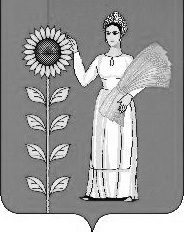 СОВЕТ ДЕПУТАТОВ СЕЛЬСКОГО ПОСЕЛЕНИЯТИХВИНСКИЙ СЕЛЬСОВЕТДобринского муниципального района Липецкой областиРоссийской Федерации9-я сессия VсозываР Е Ш Е Н И Е04.02.2021 г.                           д.Большая Плавица                     № 35– рс  О признании утратившим силу решения Совета депутатов сельского поселения Тихвинский сельсовет № 181-рс от 11.03.2019 «О порядке формирования, ведения и обязательного опубликования Перечня муниципального имущества, находящегося в собственности сельского поселения Тихвинский сельсовет Добринского муниципального района и свободного от прав третьих лиц (за исключением имущественных прав субъектов малого и среднего предпринимательства), предназначенного для предоставления во владение и (или) в пользование субъектам малого и среднего предпринимательства и организациям, образующим инфраструктуру поддержки субъектов малого и среднего предпринимательства»В соответствии с Федеральным законом от 24.07.2007  № 209-ФЗ «О развитии малого и среднего предпринимательства в Российской Федерации», Федеральным законом от 06.10.2003 №131-ФЗ «Об общих принципах организации местного самоуправления в Российской Федерации», руководствуясь  Уставом сельского поселения Тихвинский сельсовет Добринского муниципального района, Совет депутатов сельского поселения Тихвинский сельсовет          РЕШИЛ:1. Решение Совета депутатов сельского поселения Тихвинский сельсовет № 181-рс от 11.03.2019 «О порядке  формирования, ведения и обязательного опубликования Перечня муниципального имущества, находящегося в собственности сельского поселения Тихвинский сельсовет Добринского муниципального района и свободного от прав третьих лиц (за исключением  имущественных прав субъектов малого и среднего предпринимательства), предназначенного для предоставления во владение и (или) в пользование субъектам малого и среднего предпринимательства и организациям, образующим инфраструктуру поддержки субъектов малого и среднего предпринимательства»	  - признать утратившим силу.2. Направить указанный нормативно-правовой акт главе сельского поселения для подписания и официального обнародования.3.Настоящее решение вступает в силу со дня его официального обнародования.Председатель Совета депутатовсельского поселенияТихвинский сельсовет                                                              В.И.Макаричева